3 wichtige Elemente für ein barrierefreies Dokument Struktur Überschrift 1		mit Alt 1FließtextiÜberschrift 2			mit Alt 2FließtextÜberschrift 2			mit Alt 2 Überschrift 3			mit Alt 3FließtextDie passende Tabelle Tabelle Mit TabulatorTab	Tab	Tab	TabTab	Tab	Tab	Tab Tab mit eingefügter Tabelle		Einfügen Tabelle und auswählenBild Beschreibung im Alternativtext  Mit der rechten Maustaste (Kontextmenü) auf das Bild klicken und Alternativtext öffnen. Hier die Beschreibung eingeben 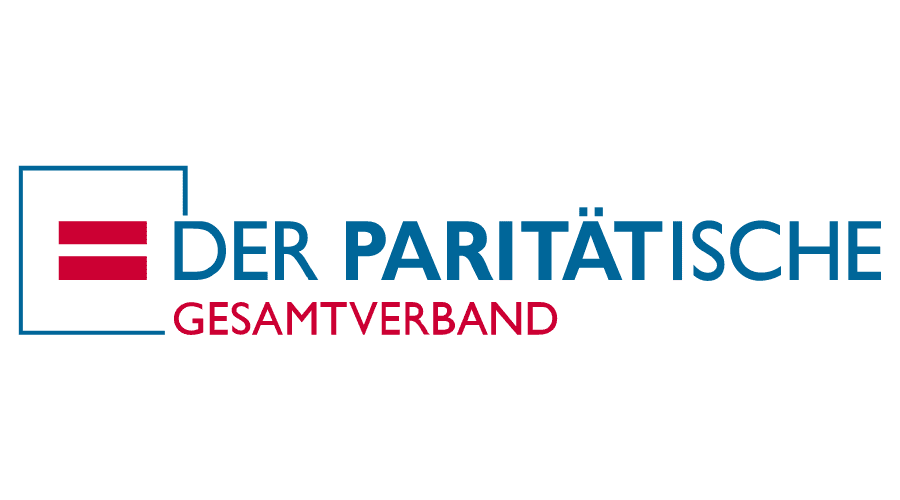 Überschrift 1		in der Formatvorlage unter Absatz eingearbeitetÜberschrift 2 Schreiben Sie hier weiter und schauen, was passiert, wenn der Text auf die zweite Seite kommt 